Community Group Introduction	September 15, 2019Week 1 of 2019 Fall Groups Trimester	Community Group Discussion QuestionsPlan to have a meal together with your group the first week and then take some time to review plans for the Community Group trimester and review the goals of Community Groups.POSSIBLE ICEBREAKER (good to discuss over dinner)What was your favorite memory from this summer?COMMUNITY GROUP OVERVIEWReview ABC’s: Purpose of Community Groups: Apply the Bible, Build Relationships, Care for Each OtherReview Group Agreement: http://bit.ly/CGAgreement (See below).  Read and ask if anyone has any questions.Discuss Volunteer Schedule for snacks, childcare, hosting, and facilitation.  Bring a preassigned volunteer schedule if possible: www.NorthridgeLeaders.com/volunteer-schedule-template Other potential volunteer roles include: Sending weekly emails, Organizing socials or serving projects, tracking prayer requestsDiscuss starting and ending time and trimester schedule.  Group trimester goes from September 15th – November 23rd (10 Weeks)Let’s honor each other by starting on time and agreeing about how to handle the ending time. Generally it is best to have a hard ending but let people know they can stay to hang out afterwards.Explain how a normal Community Group night will look for those who are new to groups. Social time (10-20 minutes)Ice Breaker (10 minutes)Sermon Discussion (30-40 minutes)Group Prayer Time, Usually in gendered groups (30-45 minutes)Hangout/Head home Plan to collect and share contact information for group membersGROUP AGREEMENTI will make this 10-week group trimester a priority by attending weekly and participating openly in group discussion. I will call ahead if I am going to be absent or late.I will strive to build authentic relationships with those in this group by showing care, providing encouragement and praying for their needs. I will keep anything that is shared strictly confidential and within the group.I will regularly attend services at Northridge and contribute to the ministry of the church through my attendance and inviting of others with a desire to see this group multiply down the road.I will explore honestly my next steps for spiritual growth.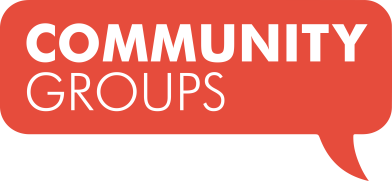 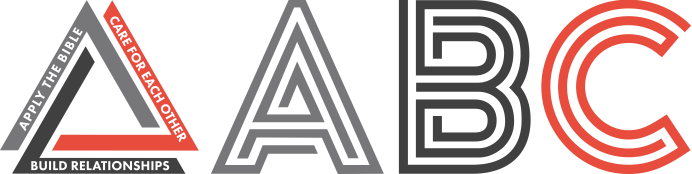 An Ancient Sign	September 15, 2019Waiting for A Sign, Psalm 119:105	Community Group Discussion QuestionsICEBREAKER (5-10 Minutes)Share your name and answer the following question: What was your favorite memory from this summer?OPENING THE DISCUSSION (5-10 Minutes) – Have someone recap the message in about a minute or two and then ask the following questions:One of Drew’s main points from Sunday’s message was that, “The best way to discover what God wants for you is by knowing the revelation God gave you.”What do you think of that statement?Drew shared 4 characteristics of God that should influence our choices: His holiness, love, justice, and truthfulness. In what ways might these characteristics impact our decisions?What are some other characteristics of God that have significant implications for our choices?DIGGING DEEPER (10 Minutes) – ask everyone to follow along in their Bible or Bible app.Read Psalm 119:105.Which words or phrases stand out to you from this verse?Practically speaking, in what ways can the Bible bring light to our paths?APPLYING IT (10-20 Minutes) On a scale of 1-10 (10 being all the time), how much does the Bible influence your decision-making?What is a current decision you are wrestling with?How might the truths of the Bible influence what you decide?GROWTH GOALS: (Bring Growth Goal Cards or Print Growth Goal Forms To Pass Out)What is a next step in your faith you want to take this year? Here are some ideas:Read a chapter of the Bible every day.Commit to attend Community Group every week.Begin a volunteer role at Northridge.Memorize (__number of) verses from the Bible.Attend the Starting Point group on Sunday’s at Northridge.Get baptized.Invite “insert name” to church.Read a good Christian book.Connect with a friend weekly/daily to keep you accountable with good/bad habits.